Ćwiczenia do wydruku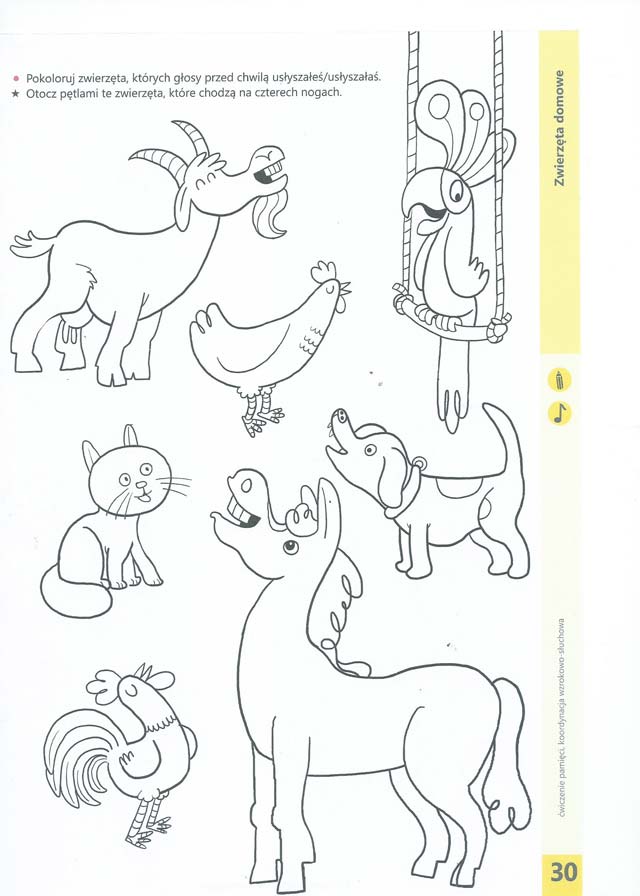 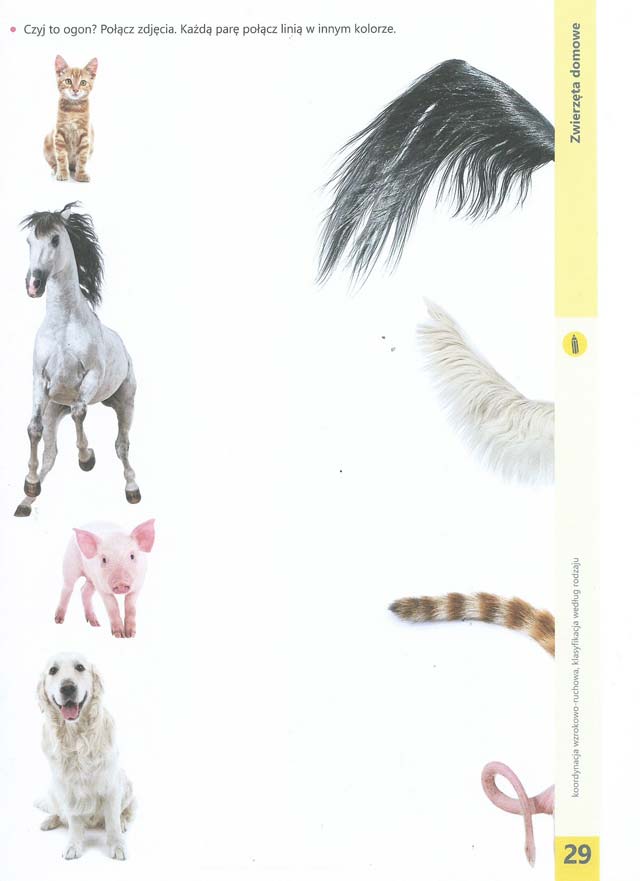 